SWARM 2 / Districts 5, 6, 7, 8, 10, & 26 EDUCATIONAL OPPORTUNITY #4 PICNIC AND ASSEMBLY OF AGAPE BAGSWGM Cindy Chadwell & WGP Scott Riddle with the 2022 Grand Officers Saturday, June 4, 2022Lima Masonic Center2165 N. Cole St.Lima, OH 45801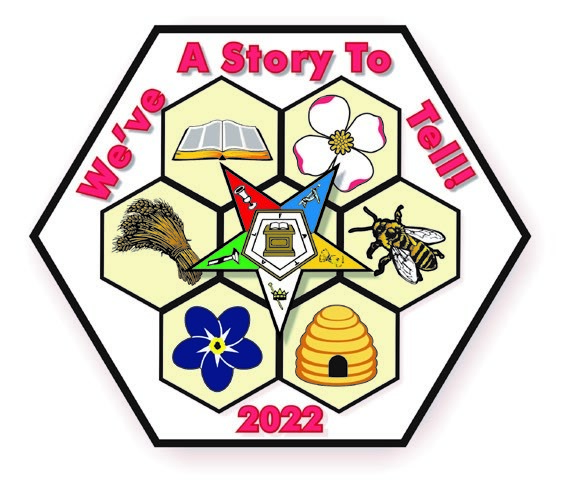 CASUAL ATTIRE (NO JEANS, PLEASE)PICNIC FARE BY THE RAINBOW ASSEMBLY OF LIMAShredded chicken sandwiches, chips, pasta salad, fruit and brownies/cookies.PRICE OF LUNCH:	  FREE WILL DONATION (No charge for WGM & WGP & their traveling companions, and participating youth groups) RESERVATIONS DUE:   NO LATER THAN SATURDAY, MAY 28, 2022Mail/Email RSVP to:VICKIE ECHELBARGER--OES.VECHELBARGER@GMAIL.COM(1304 FAIRWAY DRIVE, FOSTORIA, OH 44830  419-436-7076 OR 419-265-2341 (CELL)Name_________________________________________________ District_________________ Number of Meals/Attendees  __________________ __________(Additional names on the back or additional sheet of paper)TIME SCHEDULEACTIVITIES12:00 p.m. - 12:30 p.m.Registration12:30 p.m. - 1:00 p.m.Picnic1:00 p.m. - 1:30 p.m.Education of New Members1:30 p.m. - 3:00 p.m.Assemble Agape Bags